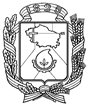 АДМИНИСТРАЦИЯ ГОРОДА НЕВИННОМЫССКАСТАВРОПОЛЬСКОГО КРАЯПОСТАНОВЛЕНИЕ17.12.2019                                 г. Невинномысск                                        № 2444Об организации и проведении предновогодней ярмаркиВ соответствии с Федеральным законом от 28 декабря 2009 года                   № 381-ФЗ «Об основах государственного регулирования торговой деятельности в Российской Федерации», приказом комитета Ставропольского края по пищевой и перерабатывающей промышленности, торговле и лицензированию от 15 апреля 2011 г. № 61/01-07 о/д «Об утверждении Порядка организации ярмарок и продажи товаров (выполнения работ, оказания услуг) на них на территории Ставропольского края»,  в преддверии празднования Нового года, постановляю:1. Организовать и провести 21 декабря 2019 г. с 09:00 до 15:00 предновогоднюю ярмарку (далее – ярмарка).2. Определить местом проведения ярмарки территорию по адресу: город Невинномысск, улица Менделеева, 11.3. Ответственным лицом за проведение ярмарки назначить начальника отдела по торговле и бытовому обслуживанию администрации города Невинномысска Безроднову Н.И.4. Управлению жилищно–коммунального хозяйства администрации города Невинномысска обеспечить установку биотуалетов и мусорных контейнеров, уборку территории после окончания проведения ярмарки.5. Рекомендовать территориальному отделу здравоохранения города Невинномысска министерства здравоохранения Ставропольского края обеспечить дежурство бригады скорой медицинской помощи в районе площади 50 лет Октября (Дворец культуры Химиков), до окончания ярмарки.6. Отделу общественной безопасности администрации города Невинномысска обеспечить участие в охране общественного порядка народных дружин города Невинномысска с 09:00 до 15:00 21 декабря 2019 г. 7. Разместить настоящее постановление на официальном сайте администрации города Невинномысска в информационно–телекоммуникационной сети «Интернет».8. Контроль за исполнением настоящего постановления возложить на первого заместителя главы администрации города Невинномысска             Соколюк В.Э.Глава города НевинномысскаСтавропольского края							     М.А. Миненков